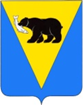 ДУМА УСТЬ-БОЛЬШЕРЕЦКОГО МУНИЦИПАЛЬНОГО РАЙОНАРЕШЕНИЕот 24 декабря 2015 года № 869-ая очередная сессия 5-го созывас. Усть-БольшерецкО принятии Решения «О внесении изменения в Решение от 14 октября 2015 года № 48 «Об особенностях составления и утверждения проекта местного бюджета Усть-Большерецкого муниципального района на 2016 год»	Рассмотрев проект решения «О внесении изменения в Решение от 14 октября 2015 года № 48 «Об особенностях составления и утверждения проекта местного бюджета Усть-Большерецкого муниципального района на 2016 год», внесенный Главой Усть-Большерецкого муниципального района, руководствуясь положениями Бюджетного кодекса Российской Федерации, Федерального закона от 06.10.2003 № 131-ФЗ «Об общих принципах организации местного самоуправления в Российской Федерации», Решения Думы Усть-Большерецкого муниципального района от 29.06.2005 № 289 Положения «О публичных слушаниях в Усть-Большерецком муниципальном районе», Устава Усть-Большерецкого муниципального района, Дума Усть-Большерецкого муниципального районаРЕШИЛА:	1. Принять Решение «О внесении изменения в Решение от 14 октября 2015 года № 48 «Об особенностях составления и утверждения проекта местного бюджета Усть-Большерецкого муниципального района на 2016 год».	2. Направить принятое Решение Главе Усть-Большерецкого муниципального района для его подписания и официального опубликования.Глава Усть-Большерецкого муниципального района,  исполняющий полномочия председателя Думы Усть-Большерецкого муниципального района 			     С.Н. Пасмуров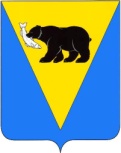 ДУМА УСТЬ-БОЛЬШЕРЕЦКОГО МУНИЦИПАЛЬНОГО РАЙОНАРЕШЕНИЕот 28 декабря 2015 года № 55О внесении изменения в Решение от 14 октября 2015 года № 48 «Об особенностях составления и утверждения проекта местного бюджета Усть-Большерецкого муниципального района на 2016 год»Принято Думой Усть-Большерецкого муниципального района (Решение от 24 декабря 2015 года № 86)Внести в Решение Думы Усть-Большерецкого муниципального района от 14 октября 2015 года № 48 «Об особенностях составления и утверждения проекта местного бюджета Усть-Большерецкого муниципального района на 2016 год» следующие изменения:пункт 2 части 1 изложить в следующей редакции:«2) действие абзаца одиннадцатого статьи 5, статьи 5.1, абзаца второго части 2 и абзаца второго части 4 статьи 16,  абзацев тринадцатого и четырнадцатого части 1 статьи 17, статьи 18.»;часть 2 изложить в следующей редакции:«2. Установить, что в 2015 году: 1) Администрация Усть-Большерецкого муниципального района  вносит на рассмотрение Думы Усть-Большерецкого муниципального района   проект решения о местном бюджете на 2016 год не позднее 25 ноября 2015 года.2) Глава Усть-Большерецкого муниципального района не позднее 27 ноября текущего года издаёт постановление о публикации проекта решения о местном бюджете Усть-Большерецкого муниципального района на 2016 год  и проведении публичных слушаний по проекту местного бюджета Усть-Большерецкого муниципального района на 2016 год.Публичные слушания по проекту местного бюджета Усть-Большерецкого муниципального района на 2016 год проводятся в срок до 15 декабря 2015 года в соответствии с Положением «О публичных слушаниях в Усть-Большерецком муниципальном районе», принятым Решением Думы Усть-Большерецкого муниципального района от 29.06.2005 № 289.».Настоящее Решение вступает в силу  после дня его официального опубликования и применяется к правоотношениям, возникшим с 1 октября 2015 года.Глава Усть-Большерецкогомуниципального района                                                                  С.Н. Пасмуров                                                                   	              